PERSONAL INFORMATION - Name---------------Abrham Belayneh  Mengistu- Sex-------------------Male                                            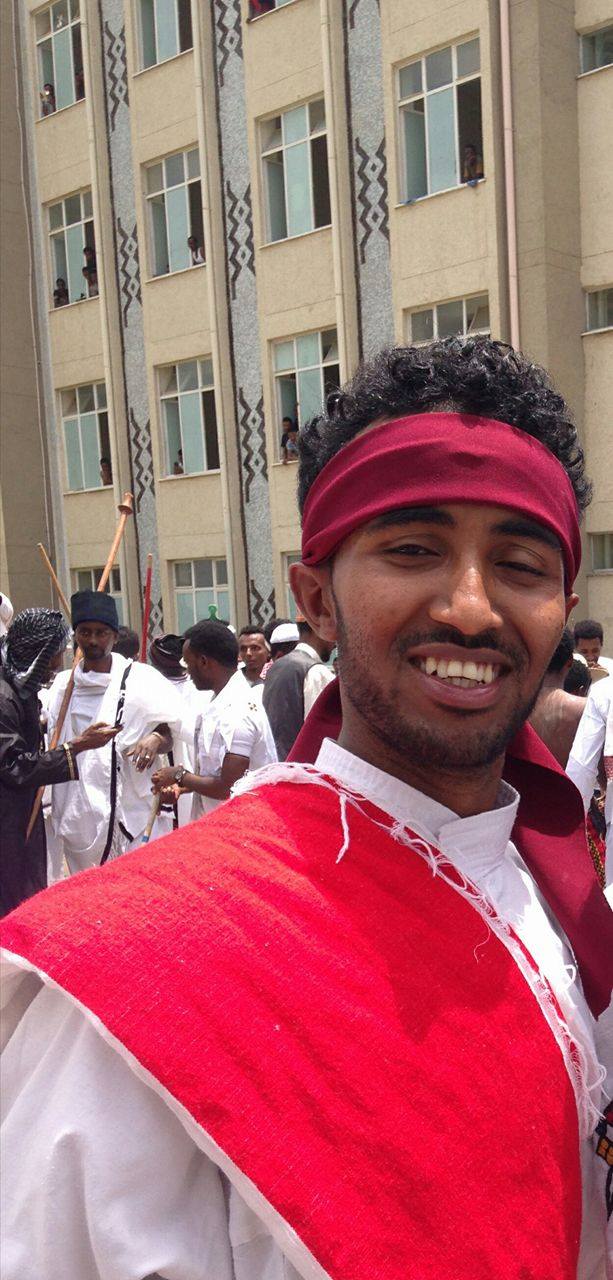 - Date of Birth-------December 25, 1993 - Place of Birth-------Gondar, Ethiopia - Nationality----------Ethiopian                              - Address--------------Bahir Dar, Ethiopia - Mobile phone------- (+251)-918-543-944 - Email---------------- abrshiye@gmail.com EDUCATIONAL BACK GROUND Title: - Assistant lecture LRI: - Woven and non woven RIC: - Textile production Bahir-Dar University 3. MAJOR QUALIFICATION - B.S.c. Degree in Textile Engineering 